SEC Form 4FORM 4Check this box if no longer subject to Section 16. Form 4 or Form 5 obligations may continue. See Instruction 1(b).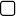 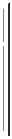 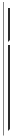 or Section 30(h) of the Investment Company Act of 1940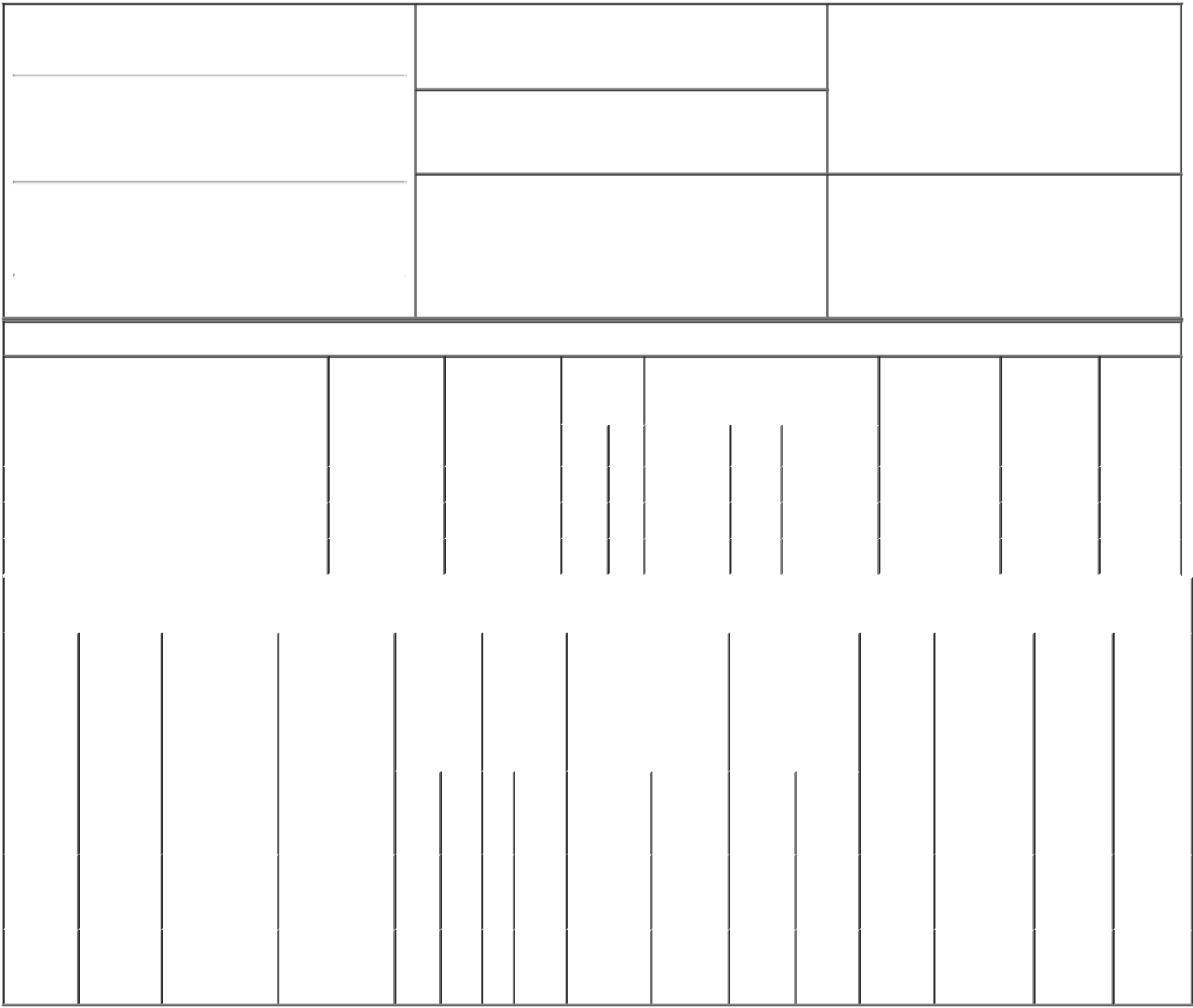 1. Name and Address of Reporting Person*DUFFY MICHAEL P(Last)	(First)	(Middle)C/O LANTHEUS HOLDINGS, INC.331 TREBLE COVE ROAD2. Issuer Name and Ticker or Trading SymbolLantheus Holdings, Inc. [ LNTH ]3. Date of Earliest Transaction (Month/Day/Year)01/10/2018Relationship of Reporting Person(s) to Issuer (Check all applicable)See Remarks4. If Amendment, Date of Original Filed (Month/Day/Year)	6. Individual or Joint/Group Filing (Check ApplicableLine)X	Form filed by One Reporting PersonForm filed by More than One ReportingPersonTable I - Non-Derivative Securities Acquired, Disposed of, or Beneficially Ownedbuy)Explanation of Responses:The transactions reported in this Form 4 were effected pursuant to a Rule 10b5-1 trading plan adopted by the reporting person on September 12, 2017.The price reported in Column 4 is a weighted average price. These shares were sold in multiple transactions at prices ranging from $22.30 to $22.675, inclusive. The reporting person undertakes to provide to Lantheus Holdings, Inc., ("LNTH") any security holder of LNTH or the staff of the Securities and Exchange Commission, upon request, full information regarding the number of shares sold at each separate price within the ranges set forth in this footnote (2) to this Form 4.This option, originally representing a right to purchase a total of 44,483 shares of common stock, became exercisable in five equal annual installments beginning on April 4, 2009.This option, originally representing a right to purchase a total of 44,485 shares of common stock, became exercisable based on LNTH's satisfaction of certain performance criteria for each of the fiscal years ending 2008, 2009, 2010, 2011 and 2012. Certain of the performance criteria for 2008 and 2009 were met, resulting in the vesting of this option as to an aggregate of 17,172 shares of common stock.Remarks:SVP, General Counsel and SecretaryReminder: Report on a separate line for each class of securities beneficially owned directly or indirectly.* If the form is filed by more than one reporting person, see Instruction 4 (b)(v).Intentional misstatements or omissions of facts constitute Federal Criminal Violations See 18 U.S.C. 1001 and 15 U.S.C. 78ff(a). Note: File three copies of this Form, one of which must be manually signed. If space is insufficient, see Instruction 6 for procedure.Persons who respond to the collection of information contained in this form are not required to respond unless the form displays a currently valid OMB Number.UNITED STATES SECURITIES AND EXCHANGE COMMISSIONWashington, D.C. 20549Washington, D.C. 20549OMB APPROVALOMB APPROVALOMB APPROVALOMB APPROVALOMB APPROVALOMB APPROVALSTATEMENT OF CHANGES IN BENEFICIAL OWNERSHIPSTATEMENT OF CHANGES IN BENEFICIAL OWNERSHIPOMB Number:3235-0287STATEMENT OF CHANGES IN BENEFICIAL OWNERSHIPEstimated average burdenEstimated average burdenEstimated average burdenEstimated average burdenEstimated average burdenEstimated average burdenFiled pursuant to Section 16(a) of the Securities Exchange Act of 1934hours per response:0.5Filed pursuant to Section 16(a) of the Securities Exchange Act of 1934Filed pursuant to Section 16(a) of the Securities Exchange Act of 1934Director10% OwnerXOfficer (give titleOther (specifyXbelow)below)below)below)(Street)(Street)NORTHMA01862BILLERICAMA01862BILLERICA(City)(State)(Zip)1. Title of Security (Instr. 3)1. Title of Security (Instr. 3)1. Title of Security (Instr. 3)2. Transaction2. Transaction2A. Deemed2A. Deemed3.4. Securities Acquired (A) or4. Securities Acquired (A) or4. Securities Acquired (A) or5. Amount of5. Amount of6. Ownership6. Ownership7. Nature7. Nature7. NatureDateExecution Date,Execution Date,TransactionDisposed Of (D) (Instr. 3, 4 and 5)Disposed Of (D) (Instr. 3, 4 and 5)Disposed Of (D) (Instr. 3, 4 and 5)SecuritiesSecuritiesForm: DirectForm: Directof Indirectof Indirectof Indirect(Month/Day/Year)(Month/Day/Year)if anyCode (Instr.BeneficiallyBeneficially(D) or Indirect(D) or IndirectBeneficialBeneficialBeneficial(Month/Day/Year)(Month/Day/Year)8)Owned FollowingOwned Following(I) (Instr. 4)(I) (Instr. 4)OwnershipOwnershipOwnershipReported(Instr. 4)(Instr. 4)(Instr. 4)Reported(Instr. 4)(Instr. 4)(Instr. 4)Code   VAmount(A) orPriceTransaction(s)Transaction(s)Code   VAmount(D)Price(Instr. 3 and 4)(Instr. 3 and 4)(D)(Instr. 3 and 4)(Instr. 3 and 4)Common StockCommon Stock01/10/201801/10/2018M(1)4,483A$5.62156,784156,784DCommon StockCommon Stock01/10/201801/10/2018M(1)17,172A$5.62173,956173,956DCommon StockCommon Stock01/10/201801/10/2018S(1)21,655D$22.4018(2)$22.4018(2)152,301152,301DTable II - Derivative Securities Acquired, Disposed of, or Beneficially OwnedTable II - Derivative Securities Acquired, Disposed of, or Beneficially OwnedTable II - Derivative Securities Acquired, Disposed of, or Beneficially OwnedTable II - Derivative Securities Acquired, Disposed of, or Beneficially OwnedTable II - Derivative Securities Acquired, Disposed of, or Beneficially OwnedTable II - Derivative Securities Acquired, Disposed of, or Beneficially OwnedTable II - Derivative Securities Acquired, Disposed of, or Beneficially OwnedTable II - Derivative Securities Acquired, Disposed of, or Beneficially OwnedTable II - Derivative Securities Acquired, Disposed of, or Beneficially OwnedTable II - Derivative Securities Acquired, Disposed of, or Beneficially Owned(e.g., puts, calls, warrants, options, convertible securities)(e.g., puts, calls, warrants, options, convertible securities)(e.g., puts, calls, warrants, options, convertible securities)(e.g., puts, calls, warrants, options, convertible securities)(e.g., puts, calls, warrants, options, convertible securities)(e.g., puts, calls, warrants, options, convertible securities)(e.g., puts, calls, warrants, options, convertible securities)(e.g., puts, calls, warrants, options, convertible securities)1. Title of2.3. Transaction3A. Deemed4.5. Number6. Date Exercisable and6. Date Exercisable and7. Title and Amount7. Title and Amount8. Price of8. Price of9. Number of9. Number of10.11. Nature11. Nature11. NatureDerivativeConversionDateExecution Date,TransactionTransactionofExpiration DateExpiration Dateof Securitiesof SecuritiesDerivativeDerivativederivativeOwnershipof Indirectof Indirectof IndirectSecurityor Exercise(Month/Day/Year)if anyCode (Instr.Code (Instr.Derivative(Month/Day/Year)(Month/Day/Year)UnderlyingUnderlyingSecuritySecuritySecuritiesForm:BeneficialBeneficialBeneficial(Instr. 3)Price of(Month/Day/Year)8)SecuritiesDerivative SecurityDerivative Security(Instr. 5)(Instr. 5)BeneficiallyBeneficiallyDirect (D)OwnershipOwnershipOwnershipDerivativeAcquired(Instr. 3 and 4)(Instr. 3 and 4)Ownedor Indirect(Instr. 4)(Instr. 4)(Instr. 4)Security(A) orFollowing(I) (Instr. 4)DisposedReportedof (D) (Instr.Transaction(s)Transaction(s)3, 4 and 5)(Instr. 4)AmountorNumberDateExpirationofCodeV(A)  (D)ExercisableDateTitleSharesStockOption$5.6201/10/2018M(1)4,483(3)04/04/2018Common4,483$0.000D(right to$5.6201/10/2018M(1)4,483(3)04/04/2018Stock4,483$0.000Dbuy)StockOption$5.6201/10/2018M(1)17,172(4)04/04/2018Common17,172$0.000D(right toStock/s/ Michael P. Duffy/s/ Michael P. Duffy01/12/2018** Signature of Reporting Person** Signature of Reporting PersonDate